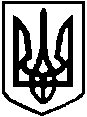 Мартинівська загальноосвітня школа І-ІІІ ступенівКарлівської районної ради Полтавської областіНАКАЗ 01.06.2018                                   с. Мартинівка                                       № 5Про зарахування учнів до 1 класуВідповідно до наказу Міністерства освіти і науки України  № 367 від 16.04.2018 «Про затвердження Порядку зарахування, відрахування та переведення учнів до державних та комунальних  закладів освіти для здобуття повної загальної середньої освіти» Н А К А З У Ю:Зарахувати   до  1  класу:Бикову  СвітлануГажу  ОлександраДіденка  ВладиславаДуменка  ЄвгеніяКривой  СофіюКотовича  НікітуМакаренко  ДіануПетрук  ДіануПлюту  БогданаРубіс  АнастасіюСоломонію  АртемаСтаросту  ВеронікуФілюк  ВікторіюФілюк  КаролінуФурсову  КатеринуШокодько  СофіюПідстава:   заяви  батьківДиректор  школи                                                                              С.Г.Погрібна